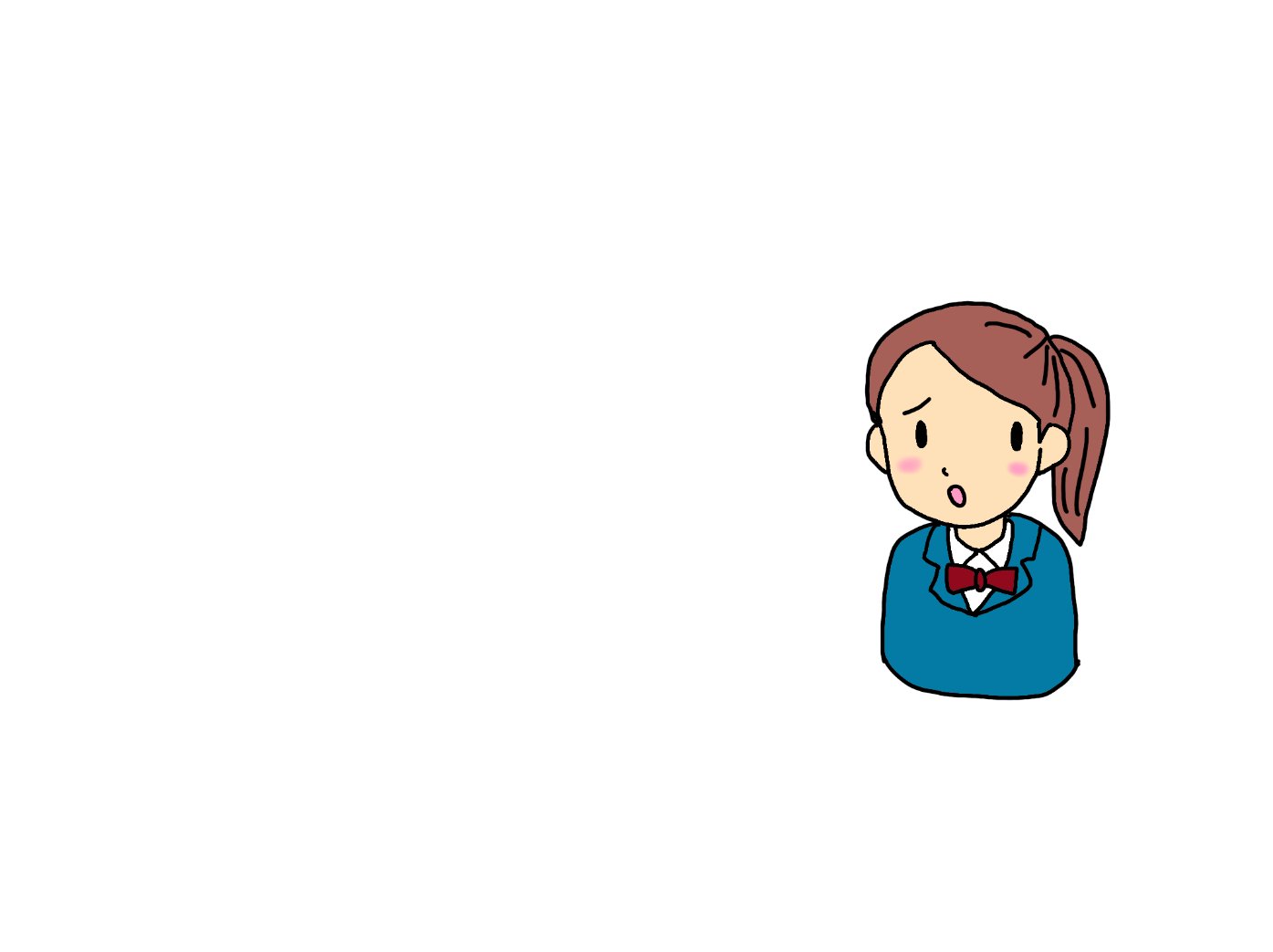 「通級による指導」とは，個々の障害による学習上又は生活上の困難を改善・克服するための指導のことです。大部分の授業を通常の学級で受けながら，一部の授業を授業時間や放課後に「通級指導教室」で受けます。　　※　教科の補充を行うための指導ではありません。「通級による指導」では，一人一人の障害に応じて，下記のような指導を個別に行います。　　　　　　　　　　　　　　　　　　　　　　　　　　　　　　　　　　　　　　　　　　　　　　　　　　　　　　　　　　　　　　　　　　　　　　　　　　　　　　　　　　　　　　　　　　　　　　　　　　　　　　　　　　　　　　　　　　　　　　　　　　　　　　　　　　　　　　　　　　　　　　　　　　　　　　　　　　　　　※　記載されている内容は一例となります。「通級による指導」は，卒業に必要な単位数に加えることができます。また，お子さんの長所を生かしながら，苦手なことを軽減し，将来に向けて力を伸ばしていきます。自立に向けての力を付ける学習方法を身に付ける社会性を身に付ける〇　ルールやマナーの定着〇　スケジュールや物の管理方法の習得〇　自己理解を深める　　　等〇　自分に合った学習方法の習得〇　自分の得意な分野，苦手な分野の理解　　　等　　　　　　　　　〇　他人とのコミュニケーション〇　感情のコントロールの仕方〇　ストレスへの対処法〇　自己主張の方法　　　等